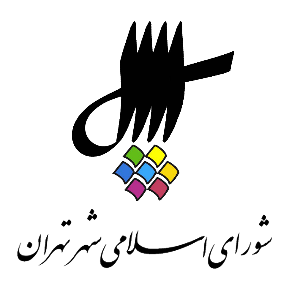 عناوین مندرجاتاعلام رسمیت جلسه و قرائت دستور.قرائت آیاتی از کلام الله مجید.انتخاب سرپرست شهرداری تهران.اعلام ختم جلسه و تاریخ تشکیل جلسه آینده.1- اعلام رسمیت جلسه و قرائت دستورمنشی {زهرا نژاد بهرام} ـ با سلام خدمت همکاران عزیز، حاضرین در جلسه، اهالی رسانه، برنامه‌ی صد و دومین جلسه‌ی رسمی پنجمین دوره‌ی شورای اسلامی شهر تهران که به صورت فوق‌العاده در روز یکشنبه 27 آبان ماه از ساعت 30/15 لغایت 30/16 در محل تالار شورا برگزار می‌شود به شرح ذیل اعلام می‌گردد: 1ـ قرائت آیاتی از کلام الله مجید. 2 ـ دستور جلسه انتخاب سرپرست شهرداری تهران.2- قرائت آیاتی از کلام الله مجیدمنشی {زهرا نژاد بهرام} ـ در خدمت قاری محترم قرآن و همکار گرامی‌مان جناب آقای فراهانی هستیم. قاری قرآن {مجید فراهانی} - اَعوذُ بِاللهِ مِنَ الشَّیطانِ الرَّجیم؛  بِسْمِ اللَّهِ الرَّحْمَنِ الرَّحِیم؛لا أُقْسِمُ بِهذَا الْبَلَد * وَ أَنْتَ حِلٌّ بِهذَا الْبَلَدِ * وَ والِدٍ وَ ما وَلَدَ * لَقَدْ خَلَقْنَا الْإِنْسانَ فی کَبَدٍ * أَیحْسَبُ أَنْ لَنْ یقْدِرَ عَلَیهِ أَحَدٌ * یقُولُ أَهْلَکْتُ مالاً لُبَداً * أَیحْسَبُ أَنْ لَمْ یرَهُ أَحَدٌ * أَلَمْ نَجْعَلْ لَهُ عَینَینِ * وَ لِساناً وَ شَفَتَینِ * وَ هَدَیناهُ النَّجْدَینِ * فَلاَ اقْتَحَمَ الْعَقَبَةَ *صدق الله العلی العظیم؛ (حضار صلوات فرستادند)منشی {زهرا نژاد بهرام} ـ طیب الله. الان ... می‌خواهید یک صلوات دیگر بفرستید.(حضار صلوات فرستادند)3- انتخاب سرپرست شهرداری تهران.رئیس {محسن هاشمی رفسنجانی} ـ خواهش می‌کنم. خب بسم الله الرحمن الرحیم. با تشکر از اعضای محترم شورا و با توجه به اینکه جناب آقای افشانی امروز نامه‌ای که به تاریخ دیروز امضا کرده بودند و خودشان تقاضا داشتند که شورای شهر نسبت به ادامه‌ی فعالیت ایشان تصمیم بگیرند، اعضای محترم شورای شهر با همفکری با وزارت کشور امروز بعدازظهر در جلسه‌ی هم‌اندیشی تصمیم گرفتند که نسبت به تعیین سرپرست اقدام کنند. لذا جلسه‌ی فوق‌العاده‌ی امروز با رأی اعضای شورای شهر تصویب شد و در ساعت 3 قرار بود تشکیل بشود که با توجه به جلسه‌ی هم‌اندیشی و طولانی شدن مذاکرات جلسه با یک ساعت تأخیر در حال انجام است. الان 19 نفر از اعضا حضور دارند، لذا جلسه رسمی است و دستور جلسه‌ی هم فقط تعیین سرپرست برای شهرداری تهران خواهد بود، لذا برگه‌های انتخاب سرپرست را ... اگر تشریف آوردند خب 20 نفر می‌شویم و فعلاً 19 نفریم. بله آنچه که مهم بود منظورم این بود که جناب آقای افشانی خودشان علاقمند بودند که این کار انجام بشود همین الان هم تلفنی با بنده صحبت فرمودند و اصرار داشتند که این کار را ما انجام بدهیم. لذا باید با طمأنینه انتخاب سرپرست را انجام بدهیم. برگه‌های رأی را من توزیع می‌کنم اگر کسانی صحبتی دارند می‌توانند صحبتشان را انجام بدهند. اگر صحبتی نیست برگه‌های رأی را توزیع می‌کنیم. به نظر می‌آید صحبتی نیست. منشی {زهرا نژاد بهرام} ـ برگه‌های رای توزیع بشود.رئیس {محسن هاشمی رفسنجانی} ـ کاندیداها هرکسی هرچی خواست روی برگه‌ها بنویسد. دیگر ما کاندیدی اعلام نمی‌کنیم نظرتان را، کاندیداهایی که در ذهن‌تان هست را بنویسید. لذا ما اسم فردی را نمی‌آوریم.محمد سالاری {عضو شورا} ـ آقای رئیس بهتر است که اول کاندیداها اعلام بشوند ...شهربانو امانی {عضو شورا} ـ باشه ما به آن‌ها که می‌پذیرند رأی می‌دهیم.منشی {زهرا نژاد بهرام} ـ خب آخر از کجا بدانیم.رئیس {محسن هاشمی رفسنجانی} ـ حالا بحث نکنید ببینید 2 راه، روش هست. اگر می‌خواهید افراد را خودتان شخصاً دست بلند کنید اعلام کنید البته ضبط می‌شود. پیشنهاد می‌کنیم.منشی {بهاره آروین} ـ بگذارید آقای الویری صحبت کنند. رئیس {محسن هاشمی رفسنجانی} ـ بفرمایید صحبت کنید. مرتضی الویری {عضو شورا} ـ اجازه دهید. بسم الله الرحمن الرحیم. من آقای دکتر حناچی را پیشنهاد می‌کنم. علت این پیشنهاد این هست که به هر حال ایشان از طرف شورای شهر تهران به عنوان شهردار جدید انتخاب شدند. برای اینکه از همین حالا هیچ وقفه‌ای در کار مدیریتی شهرداری به وجود نیاید و سلیقه‌ی دیگری دخالت نکند و خود ایشان مسئولیت بپذیرند، بنابراین فکر می‌کنم بهترین گزینه آقای دکتر حناچی باشد و ایشان را هم به عنوان کاندیدا پیشنهاد می‌کنم. سید حسن رسولی {عضو شورا} ـ بسم الله الرحمن الرحیم. آقای مهندس هاشمی ما کسانی را که کاندیدا می‌کنیم یک طرف آن ما هستیم، 50 درصد ما هستیم که می‌توانیم پیشنهاد بکنیم 50 درصد باقیمانده قبول نامزد مورد نظرمان است. اگر خاطرتان باشد قبل از صدور حکم آقای دکتر نجفی هم در مورد آقای دکتر سلیمی این بحث که پیش آمد در حقیقت به صورت تلفنی از او قبول آن را گرفتیم. لذا من پیشنهادم این است که ما آقای حناچی را که من خودم با ایشان صحبت کردم مخالفتی با کاندیداتوری ندارد به عنوان کاندیدا مطرح بکنیم و دوستان دیگری از بین معاونین چون باید یکی از کارکنان شهرداری باشد. اگر خودشان اعلام آمادگی کردند برای جنابعالی در آن صورت به عنوان کاندیدا معرفی‌شان کنیم در غیر این صورت از اعلام کاندیدای 50 درصدی خودداری بکنیم. پیشنهاد من آقای دکتر حناچی است با همان استدلال‌هایی که آقای مهندس الویری فرمودند. افشین حبیب‌زاده {عضو شورا} ـ آقای مهندس من فکر می‌کنم که آقای معزی برای این مسئولیت مناسب هستند مهندس معزی در ارتباط با بحثی هم که برادر عزیزم جناب آقای رسولی مطرح فرمودند می‌شود تلفنی استعلام کرد، پرسش کرد که شما را به عنوان کاندیدا اگر پذیرفتند من پیشنهادم آقای معزی هستند. بسیار خب ... منشی {زهرا نژاد بهرام} ـ آقای میرلوحی. سید محمود میرلوحی {عضو شورا} ـ بسم الله الرحمن الرحیم. من هم با توجه به قرائنی که می‌بینم خب فکر می‌کنم که ان‌شاءالله به زودی حکم آقای حناچی خواهد آمد، خب 10 روز طبق قانون وقت هست و تقریباً از نیمه‌ی وقت ما گذشتیم. لذا احتمالاً این سرپرستی بالاخره برای یک مدت خیلی محدود چند روزه است، لذا من فکر می‌کنم مناسب‌ترین فرد پیرو فرمایش جناب آقای مهندس الویری همین است که نه هم انسجام در کار شهرداری شکل می‌گیرد هم تغییری اتفاق نمی‌افتد هم می‌دانید شما ولو یک سرپرست دو روز، سه روز بلافاصله همه‌ی کسانی که حالا یک توقعی، حرفی، نظری، پیشنهادی داشتند می‌آیند هجوم می‌آورند. به نظر من مناسب‌ترین فردی که در چنین شرایطی می‌تواند عرض شود دوره‌ی انتقالی انجام وظیفه بکند فکر می‌کنم آقای دکتر حناچی هستند لذا من هم پیشنهاد جناب آقای الویری و آقای رسولی را تأیید می‌کنم که خود ایشان را کاندیدا بکنیم. منشی {زهرا نژاد بهرام} ـ خانم امانی. شهربانو امانی {عضو شورا} ـ عرض سلام و عصر همه‌ی دوستان به خیر ما بحث‌هایی که دیروز داشتیم و برای اینکه حتی لحظه‌ای پایتخت کشور بدون شهردار نماند برای اینکه خیلی هم فضای متعدد در ارتباط با شورا هست تدبیر کردیم که اگر به هر دلیلی شرایط به اصطلاح وزارت کشور که باید شهردار ما را حکم شهردار را صادر بکند تا مدت قانونی به طول بیانجامد و اگر چنان که بحث قانون بازنشستگی را چون نظرات مختلفی بود لذا دیروز بحث ما این بود که آماده باشیم و با نظر خود شهردار منتخبمان لازم شد سرپرست‌مان را انتخاب بکنیم. لذا من فکر می‌کنم با یعنی تصمیم ما این‌جوری شد که وقتی وزیر کشور با چند تا بخشنامه خودش سرپرست معاونت سیاسی امنیتی‌اش را انتخاب می‌کند، سرپرست استاندارانش را انتخاب می‌کند با نظری که بازرسی کل کشور داده بود در واقع ممکن است تضادهایی به وجود بیاید شورا تصمیم گرفت با یک جلسه‌ی هم‌اندیشی فوق‌العاده تصمیم دیروزش را دوباره مورد بحث قرار بدهد تا این لحظه هم تشکر می‌کنم از آقای مهندس افشانی که باز تمکین کردند به نظر شورا که ما گفتیم تا آخرین لحظه ادامه بدهند ایشان کارشان را، لذا من هم پیشنهادم این است که با نظر جمع موافقم و تشکر می‌کنم که یکی از خانم‌ها خانم نژاد بهرام خیلی زودتر این پیش‌بینی‌ها را کرده بود و درایت و شایستگی خانم‌ها که همه‌ی جوانب را می‌سنجند معتقدم آقای دکتر حناچی با توجه به این‌که دوستان معتقدند حکم ایشان ان‌شاءالله در معرض صدور هست آقای دکتر حناچی را پیشنهاد می‌کنم و ان‌شاءالله با رأی اکثریتی ایشان را هم سرپرست، هم حکمش را خواهند داد و هیچ وقفه‌ای به وجود نمی‌آید و آقای دکتر حناچی هم زودتر کارشان را شروع می‌کنند. منشی {زهرا نژاد بهرام} ـ اجازه می‌دهید؟ آقای نظری. بشیر نظری {عضو شورا} ـ آقای مهندس هاشمی، آقای رئیس من تقاضام این هست اگر قرار باشد هر کدام از دوستان ببخشید عذرخواهی می‌کنم ... آقای رئیس اگر قرار باشد هر کدام از همکاران بیایند این‌جا و یک نظر را تکرار کنند و حالا به نوعی حتی شاید بیانیه بخواهند، این فکر کنم گرفتن وقت جلسه است. من تقاضا می‌کنم اگر کسی اسم جدیدی پیشنهاد دارد پیشنهادش را بفرماید، اگر نه من دیگر تقاضا می‌کنم که دیگر از تکرار مکررات بپرهیزید. من برای اینکه تکرار نشود دیگر پیشنهادی مطرح نمی‌کنم. رئیس {محسن هاشمی رفسنجانی} ـ خواهش می‌کنم. خب پس پیشنهاد دیگری نیست؟ دستتان را بلند کنید کسی پیشنهادی ندارد؟ آقای ...منشی {بهاره آروین} ـ بگذارید نتیجه‌ی صحبت‌های آقای حبیب‌زاده مشخص شود ... رئیس {محسن هاشمی رفسنجانی} ـ آقای حبیب‌زاده مذاکراتشان به نتیجه برسد. حالا تا ایشان به نتیجه می‌رسد می‌توانید یک ذره‌ی دیگر صحبت کنید. شهربانو امانی {عضو شورا} - حالا آن‌هایی که صحبت نکردند، صحبت کنند در دلشان نماند.منشی {زهرا نژاد بهرام} – نخواسته کسی صحبت کنه، ماشاءالله بالا همه صحبت کردند.رئیس {محسن هاشمی رفسنجانی} ـ آقای امینی می‌توانند در مورد چیز صحبت کنند در مورد سراج، پیشنهاد سراج. آقای پور سیدآقایی هستند. نه اصلاً آقای پور سیدآقایی دیروز به من اعلام آمادگی کردند ولی من کاندیدشان نمی‌کنم ولی اعلام آمادگی کردند. حسن خلیل‌آبادی {عضو شورا} ـ آقای مهندس. رئیس {محسن هاشمی رفسنجانی} ـ اگر کم آوردید من می‌توانم ایشان را مطرح کنم. حسن خلیل‌آبادی {عضو شورا} ـ آقای مهندس، آقای مهندس ... رئیس {محسن هاشمی رفسنجانی} ـ بله بفرمایید. حسن خلیل‌آبادی {عضو شورا} ـ از حضرتعالی به عنوان رئیس شورا خواهش می‌کنم این پیام ما را به وزیر محترم کشور ابلاغ بفرمایید واقعاً این‌گونه ... رئیس {محسن هاشمی رفسنجانی} ـ از همین جا دارد ابلاغ می‌شود. حسن خلیل‌آبادی {عضو شورا} ـ خدا را شکر ... رئیس {محسن هاشمی رفسنجانی} ـ الان خبرنگارها ابلاغ می‌کنند. حسن خلیل‌آبادی {عضو شورا} ـ بله ببینید این نوع برخورد با شرایط مدیریت کشور برخورد زیبنده‌ی یک نظام نیست. خب اگر قرار است یک اتفاقی بیفتد یک شهرداری خاتمه‌ی خدمت پیدا کند ما باید سرپرست بگذاریم، این چرا در ثانیه‌های آخر باید ابلاغ شود؟ تازه این ابلاغ هم استخوان لای زخم دو تا معاون وزیر، دو تا نظر مخالف و بعد ما خودمان مجبور بشویم تصمیم بگیریم این واقعاً بازی با نهادهای محلی است و انتخابی است من هیچ چیز دیگر در آن نمی‌بینم و به شدت به این نحو برخورد با شوراها اعتراض دارم. رئیس {محسن هاشمی رفسنجانی} ـ البته دو تا نظر نبود، یک نظر بود نامه نوشته بودند، هنوز نظری داده نشده. یک نظر هست که داده شده یک نظر هم یک نامه‌ای است که فرستادند برای بازرسی کل کشور که نظر بخواهند. هنوز تبدیل به نظر نشده. خب آقای حبیب‌زاده می‌خواهیم رأی‌گیری کنیم. ایشان خب پس الان فقط یک کاندیدا داریم دیگر. الان از طرف اعضای محترم شورای شهر فقط یک کاندیدا به عنوان سرپرست شهرداری تهران جناب آقای حناچی معرفی شدند. کاغذها را توزیع کنید برگه‌های رأی را به عنوان سرپرست ... منشی {زهرا نژاد بهرام} ـ آقای سالاری بفرمایید. آقای نظری هم که مثل همیشه در خدمتشان هستیم جوان‌ترین عضو شورا. بشیر نظری {عضو شورا} ـ اصلاً از خودگذشته‌تر از من ... منشی {زهرا نژاد بهرام} ـ بزرگواری شما را فراموش نمی‌کنیم. منشی {بهاره آروین} ـ دوستان نتیجه‌ی رأی‌گیری برای انتخاب سرپرست شهرداری تهران تعداد حاضران 20 نفر، تعداد آراء اخذ شده 20 رأی، جناب آقای حناچی با 17 رأی به عنوان سرپرست شهرداری تهران انتخاب شدند. صلواتی ختم کنید.(حضار صلوات فرستادند)رئیس {محسن هاشمی رفسنجانی} ـ تشکری هم از جناب آقای افشانی داشته باشم که زحمات زیادی در طول مدت این 6 ماه کشیدند و توانستند آرامشی به شهرداری بدهند. دیدید که پروژه‌های مهمی در شهر تهران در طول این 6 ماه افتتاح شد از جمله بخشی از پروژه‌ی خط 7 متروی تهران، بخشی از پروژه‌ی ادامه‌ی اتوبان صیاد، تعدادی زیرگذر و روگذر و بخش تجهیزات بازیافت نخاله در شرق تهران و حتی پل کابلی، پارک‌های مختلف، مجموعاً دوران جناب آقای افشانی دوران مشعشعی بود که متأسفانه ما به دلیل همین قانون منع استفاده از بازنشستگان از استفاده از ایشان ما متأسفانه ما محروم شدیم امیدواریم در یک جلسه‌ای با حضور مدیران شهرداری از ایشان ان‌شاءالله تجلیل مناسب صورت بگیرد. و السلام علیکم و رحمه الله و برکاته. 4- اعلام ختم جلسه و تاریخ تشکیل جلسه آیندهمنشی {زهرا نژاد بهرام} ـ جلسه‌ی آینده. رئیس {محسن هاشمی رفسنجانی} ـ جلسه‌ی آینده را قبلاً اعلام کردیم برای سه شنبه. منشی {زهرا نژاد بهرام} ـ بیست و نهم. رئیس {محسن هاشمی رفسنجانی} ـ برای بیست و نهم دیگر دوباره تکرار نمی‌کنیم. 